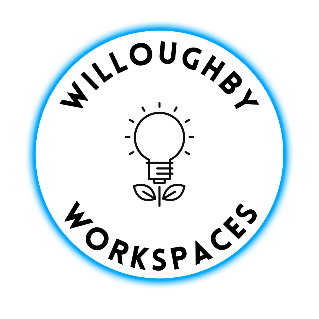 MEMBERSHIP AGREEMENT Willoughby Workspaces/THE WAY Virtual Office, LLC.1. AGREEMENT. The following Terms and Conditions (“Terms”) describe your rights andobligations with respect to your Membership with THE WAY Virtual Office, LLC, DBAWilloughby Workspaces at The Charlton Abbott (“Charlton Abbott”) as executedcontemporaneously herewith. The terms and provisions of the Membership Agreementare incorporated as though fully written below. Terms of membership are for 6 months,unless agreed upon prior to joining by Willoughby Workspaces at The Charlton Abbott.By executing this document, accessing the Premises, and/or using any services, you agreeto abide by and be bound by the following terms:2. PREMISES. For the purposes of this Agreement, the “Premises” shall be understood tomean Willoughby Workspaces at The Charlton Abbott building, located at 37903 EuclidAvenue, Willoughby, Ohio 44094.3. SERVICES. “Services” means your (i) use or receipt of any services in connection with your Membership, Private Office, Meeting or Conference Room Rental any other use ofspace in the premises, (ii) access to and use of our on-line Member Portal, (iii) anyCharlton Abbott events, whether member-only or open to non-members, and whetherlocated on the Premises or any other location, and (iv) any other related services, featuresor offerings in connection with each of the foregoing. Additional services may beavailable to you at the Premises or by Willoughby Workspaces at The Charlton Abbott inWilloughby Workspaces at The Charlton Abbott’s sole discretion. Additional terms mayapply to any such additional Services, and to the extent you use any such additionalServices, you are agreeing to abide by and be bound by such additional Terms.Your membership is exclusive and personal and does not entitle you to extend themembership benefits, services to a third party. Clients and guests maybe permitted, butmust register upon entering the premise. The availability and scope of the Services aresubject to change from time to time in Willoughby Workspaces at The Charlton Abbott’ssole discretion. Without limiting the generality of the foregoing, you acknowledge thatthe Premises, and the Services Willoughby Workspaces at The Charlton Abbott mayoffer at the Premises, are also subject to change from time to time. From time to time,Willoughby Workspaces at The Charlton Abbott may also make modifications, deletionsor additions to these Terms and will provide you with notice via email and via a messageboard post on the Member Portal of any such changes to these Terms or to Services thatapply to you. Unless otherwise set forth in the Agreement or these Terms, suchmodifications shall be effective immediately upon notice of the same by WilloughbyWorkspaces at The Charlton Abbott.4. PAYMENTS. You hereby acknowledge and agree that you have purchased certain Services in accordance with this Agreement. By entering into the Agreement and theseTerms and providing your payment information in connection with the same, you herebyagree to pay us the recurring or nonrecurring fees set forth in the Agreement, for otherServices purchased by you, or as such purchased Services are updated from time to timeupon notice to you. You acknowledge and agree that the payment method provided byyou will results in the fees and charged associated with your Membership and/or yourServices being automatically debited each month as further set forth herein. You furtheracknowledge and consent to Willoughby Workspaces at The Charlton Abbottmaintaining and storing – with all reasonable precautions – your credit card informationto process the recurring charges. Further, Member agrees to indemnify and waive any claims to liability on the Willoughby Workspaces at The Charlton Abbott for any actions of third parties regarding the theft, sale, or any other dissemination of credit card numbers and/or other personal information.All recurring fees will be charged to your payment method on the member join date or adate to be determined by the member each month. Overage fees and any othernonrecurring fees shall be charged to your payment method within thirty (30) daysfollowing your accruing of such fees. There shall also be a $25.00 service fee fordeclined credit card transactions. It is the responsibility of Member to make sure there isa valid, non-expired method of payment associated with Member’s account at all times.If any amount due, whether recurring or otherwise, is not paid within five (5) dayswithin the date such payment is due, you will automatically be charged a late fee in theamount of Fifty and 00/100 Dollars ($50.00). Additionally, past due amounts shallaccrue interest at the rate of 10% per annum until paid by Member. Any paymentsreceived shall first apply to the late charges, then to any outstanding fees, and then tocurrent fees due. All payments made by you or automatically deducted by WilloughbyWorkspaces at The Charlton Abbott shall be nonrefundable.Notwithstanding anything contained in this Agreement or these Terms to the contrary,Willoughby Workspaces at The Charlton Abbott reserves the right to modify any feesupon notice to you through the Member Portal or email. Any changes in fees by theWilloughby Workspaces at The Charlton Abbott shall become effective on theimmediately following subscription period. Your continued use of these Servicesfollowing notice of any such fee modifications through the next such payment dateconstitutes your agreement to such modified fees.5. MEMBER PORTAL. To use the Services, you will be required to use the online member portal (the “Member Portal”) provided by Willoughby Workspaces at The Charlton Abbott to you. The use the Member Portal, you will need to (i) register an account at www.thecharltonabbott.com, and (ii) agree to the Privacy and Network Policy attached hereto and incorporated herein as Exhibit A. Notwithstanding anything contained in these Terms to the contrary, you hereby acknowledge and agree that youshall not use the Member Portal for any (i) advertising, promoting, or sale of anyproducts or services, (ii) non-work use or use unrelated to your purchase of Services, or(iii) any unlawful use.As a confidentiality option, you may limit the use of your Profile to Willoughby Workspaces atThe Charlton Abbott and your Company (defined below) ONLY, and restrict use of yourinformation in our online community network of the Charlton Abbott Membership (the“Directory”). We strongly recommend your participation in the Directory in order toenhance your own business prospects, and create a strong interconnected network of individualsand organizations. You are solely responsible for maintaining the confidentiality of your Profile, and hereby agree not to reveal or share your password or credentials with any other person, unlessotherwise permitted under your Agreement. You hereby agree to promptly notify WilloughbyWorkspaces at The Charlton Abbott if you suspect that our password and/or Profile has beencompromised. Willoughby Workspaces at The Charlton Abbott expressly disclaims any dutiesthat may arise, express or implied, from its access to information you provide on the portal,and you expressly authorize the Charlton Abbott to use or disclose any marks, names, tradedress, intellectual property, or information without notice and in perpetuity for any purpose, commercial or non-commercial.6. LINKING TO A COMPANY. During the registration process, you may identify aCompany (defined below) with whom your Profile is associated. Alternately, yourindividual Profile may have been created by an authorized representative of youremployer or other entity for which you provide services (a “Company”), and your Profilewill be associated with such Company. You agree that you will not falsely represent yourassociation with any Company, impersonate any third party, or otherwise submit orpresent any false or misleading information to us or the Willoughby Workspaces at TheCharlton Abbott community. In the event your relationship with the Company in yourProfile changes or ends, you agree to promptly update your Profile to reflect this, orsubmit a request to do so at info@thechartonabbott.com. If your Services are provided byor through a Company, you may lose access to the Services upon termination or changein status of your relationship with such Company. If you are an authorized representativeof an entity receiving the Services, you hereby warrant and represent to us that (a) youhave the proper authority to create, terminate and maintain your Profile and to add andremove individual members to and from your Profile and (b) you have obtained allnecessary consent from any applicable individuals for the creation of such Profile. Youagree to indemnify us for any loss we may suffer as a result of any breach of thesewarranties and representations.7. ACCESS. Your access to the Premises will be limited to the scope identified in the Agreement. Whether your access to the Premises or any room within the space is via normal business hours or a key fob, you hereby agree not to share, transfer, or make copies of your key fob to any other person without Willoughby Workspaces at The Charlton Abbott’s written consent. Membership access will be limited to “Regular Business Hours”, defined as 8:00 am to 5:00pm on weekdays. All non-member guestsand/or clients shall be required to sign in at the front desk of the Premises.You are solely responsible for maintaining possession and security of your key fob. Youhereby agree to promptly notify us if you lose your key fob or suspect it has been stolen.You acknowledge and agree that the key fob shall remain the property of WilloughbyWorkspaces at The Charlton Abbott and you must immediately return it to WilloughbyWorkspaces at The Charlton Abbott upon cancellation, expiration or termination of theAgreement and/or Services. Willoughby Workspaces at The Charlton Abbott reservesthe right to charge you a replacement fee of $25.00 for any lost, stolen or not returnedkey fob.8. SECURITY. You may be required to present a valid government-issued photoidentification to gain access to the Premises. You understand and agree that it is yourobligation to notify Willoughby Workspaces at The Charlton Abbott if you plan onbringing non-member guests and/ or clients to the Premises, whether for meetings orcommunity events, and agree to comply with any restrictions or policies WilloughbyWorkspaces at The Charlton Abbott may impose. All non- member guests and/or clientswill be required to register with the Willoughby Workspaces at The Charlton Abbott andprovide basic demographic information, i.e. name, phone number and email address.Subject to those terms, Willoughby Workspaces at The Charlton Abbott agrees that such permission will not be unreasonably withheld, and you understand and agree to indemnify Willoughby Workspaces at The Charlton Abbott for any damage to The Charlton Abbott or its interests caused by or attributable to your Authorized Guest, and expressly disclaim any third- party interest in any privileges Willoughby Workspaces at The Charlton Abbott may extend to your Authorized Guest. You further understand andagree that nonmembers and Authorized Guests are never permitted to access thePremises outside Regular Business Hours, or if a Willoughby Workspaces at TheCharlton Abbott staff member is not on-premises and agree to provide timely notice toWilloughby Workspaces at The Charlton Abbott if you believe this restriction has beenor is being violated. For security purposes, we may regularly record via video certainareas of our Premises. If we deem it reasonably necessary, we may disclose informationabout you to satisfy applicable law, rule, regulation, legal process, or governmentrequest, or to protect us, our members, or other individuals, or any of our or theirinterests or property. You consent to such recording and any use WilloughbyWorkspaces at The Charlton Abbott may need to make in the course of its businessoperations and acknowledge and agree that it is your obligation to notify any AuthorizedGuests about this policy.9. MAIL. If you have elected to receive mail and packages under the Agreement,Willoughby Workspaces at The Charlton Abbott will accept mail and deliveries on yourbehalf at the Premises during Regular Business Hours, excluding government holidays orany day in which we give you two (2) business days written notice. We have noobligation to store such mail or packages for more than thirty (30) days following of ourreceipt or if we receive mail or packages after the cancellation, expiration or terminationof the Agreement and/or Services. You acknowledge and agree that all mail and/orpackages delivered to the Premises shall be for business purposes only, and you agree toindemnify and hold harmless Willoughby Workspaces at The Charlton Abbott for anyloss or damage that may arise from Willoughby Workspaces at The Charlton Abbott’sactions or inactions under this paragraph10. PRIVATE OFFICES AND CONFERENCE ROOMSSubject to anything in the Agreement to the contrary, you acknowledge and agree that all meeting spaces may only be used upon reservation of such space through the MemberPortal. In the event you violate this Section of these terms, Willoughby Workspaces at TheCharlton Abbott shall have the right to (i) immediately remove you and any of yourproperty from such conference room, (ii) immediately suspend your access to the Premises,and/or pursue any other remedy set forth in Section of these terms.You will be responsible for leaving all meeting rooms in a clean and tidy condition aftereach use. This includes putting all garbage in any trashcans provided and cleaning up anyspills. You agree to pay any expense incurred from neglect of this rule, including but notlimited to a mandatory cleaning fee of $250.00 at the discretion of WilloughbyWorkspaces at The Charlton Abbott.You also agree to pay a cancellation fee of 100%, if your scheduled room reservation isnot cancelled at least 24 hours prior to the scheduled time. We reserve the right to reassignthe location of your meeting reservation to a comparable room, but only if we have a goodbusiness reason for doing so.11. ADDITIONAL RESTRICTIONS. In addition to any other restrictions, prohibition, orobligation set forth in or authorized by these Terms, you agree to the followingrestrictions and obligations in connection with your use of the Premises or any Services: a. Age. Unless otherwise agreed to in writing by Willoughby Workspaces at TheCharlton Abbott, Services are only available to members or guests who are eighteen(18) years of age or older. You hereby agree to promptly provide WilloughbyWorkspaces at The Charlton Abbott with accurate and complete information as toyourself and any guest in connection with the foregoing age requirement and theterms and provisions of this Agreement.b. Conduct. You shall not use the Premises and/or Member Portal or perform anyactivity that is reasonably likely to be unlawful, disruptive, dangerous or causedamage to the Charlton Abbott, Willoughby Workspaces at The Charlton Abbott’semployees, agents, licensees, members, tenants, invitees, or guests, or any other thirdparties, or to the Premises or any fixture or personal property on the Premises. Youunderstand and agree that Willoughby Workspaces at The Charlton Abbott thePremises, and the Services are operated to provide a professional workspace, andagree to conform your conduct, and those of any Authorized Guests you may invite,to reasonable standards of courtesy, professionalism, and well- mannered behavior,and abstain from any conduct that may be detrimental to the use of the Services byother members and Authorized Guests. You further understand and agree thatWilloughby Workspaces at The Charlton Abbott has a strict no-tolerance policy forracism, sexism, or protected-class discrimination of any kind. Should any behavioralissues or related concerns, as determined in Willoughby Workspaces at The CharltonAbbott’s sole discretion, require the imposition of further written policies or theadoption of a membership-wide code of conduct, you further understand and agree toconform your conduct to any such restrictions, and agree that postings to the MemberPortal, prominent display in the Premises, or direct written notice by email or hardcopy will provide sufficient notice to require conformity by you therewith.c. Use. You shall not use the Premises for any retail, medical, or any other use involvingfrequent visits from guests, clients, customers, or any other persons.d. Intellectual Property (third parties). You shall not directly or indirectly take, copy oruse for any purpose, commercial or otherwise, any information or intellectual propertyof anyone other member, person or guest using the Premises. You agree to promptlynotify Willoughby Workspaces at The Charlton Abbott if you believe any suchconduct has occurred, and hereby agree to waive and hold harmless WilloughbyWorkspaces at The Charlton Abbott against any claims that may arise under vicariousor indirect theories of liability for privacy, intellectual property, and other intellectual property or information-related claims.12. Intellectual Property (Willoughby Workspaces at The Charlton Abbott). You may nottake, copy, or use for any purpose the name “THE WAY Virtual Offices, LLC DBA asWilloughby Workspaces at The Charlton Abbott” or any of THE WAY’s/WilloughbyWorkspaces at The Charlton Abbott's/Willoughby Workspaces’ other business names,trademarks, service marks, logos, trade dress, identifiers or other intellectual property, ormodified or altered versions of the same, or take, copy or use for any purpose anypictures or illustrations of any portion of any THE WAY's/Willoughby Workspaces atThe Charlton Abbott's properties, without THE WAY’s /Willoughby Workspaces at TheCharlton Abbott's prior written consent13. DEFAULT/REMEDIES. If you fail, or if Willoughby Workspaces at The CharltonAbbott suspects that you have failed, to comply with any of the provisions of theseTerms and/or the Agreement, or at any other time when Willoughby Workspaces at TheCharlton Abbott, in its sole discretion sees fit to do so, Willoughby Workspaces at The CharltonAbbott may, in its sole and absolute discretion, (i) restrict or suspend your access to the Premises,your Profile, your Membership and/or the Services by delivery of notice to you, (ii) terminate theAgreement, your Membership, your Services and/or access to the Premises by delivery of notice to you, and/or (iii) decline to renew your Membership, Agreement and/or any Services at the endof your membership period for any or no reason. In the event of a default described above,Willoughby Workspaces at The Charlton Abbott may pursue any and all remedies availableunder the Agreement and at law or in equity.Upon the termination of the Agreement, or termination of Member’s right of possession,it shall be lawful for Willoughby Workspaces at The Charlton Abbott, without formaldemand or notice of any kind, to (i) re-enter the remove Member and all persons andproperty from the Premises, (ii) keep in place and use, or remove and store all of thefixtures, equipment and other property of Member left at the Premises or elsewhere atthe property, (iii) accelerate all membership dues owed for the remainder of themembership term, and (iv) recover from Member the sum of such membership dues,along with all other amounts accrued and owed hereunder. All past due amounts shallaccrue interest at a rate of 10% per annum until paid by Member.In addition, Member shall reimburse Willoughby Workspaces at The Charlton Abbott forall actual and reasonable expenses arising out of any events of default hereunder,including, without limitation, (i) all actual and reasonable costs incurred in collectingsuch amounts due from Member under the Agreement (including actual and reasonableattorneys’ fees incurred and the costs of litigation and the like) and (ii) for privateoffices, all customary and necessary expenses incurred by Willoughby Workspaces atThe Charlton Abbott in attempting to re-let the Premises, such as advertising andbrokerage fees. The reimbursement from Member shall be due and payable immediatelyfollowing written notice from the Willoughby Workspaces at The Charlton Abbott thatan expense has been incurred with documentation substantiating such expenses, withoutregard to whether the expense was incurred before or after the termination.14. CANCELLATION. Please note that if your individual account was created by aCompany, an authorized representative of such Company may at any time terminate yourindividual account by contacting us.Members must provide written intent to not renew no less than thirty (30) days prior to the expiration of their membership, unless otherwise agreed upon in writing byWilloughby Workspaces at The Charlton Abbott in its sole and absolute discretion.You will be responsible for paying 50% of the total fees for the remaining months priorto your expiration upon termination of your membership. Please advise WilloughbyWorkspaces at The Charlton Abbott if the cancellation is due to a change in health,residence or business activity.We do not provide refunds upon termination or cancellation of your account with respectto amounts already paid. You will remain liable for past-due amounts, and we mayexercise our rights to collect payment, despite such cancellation. Sections 10, 11, 13, 14,and 15(a) shall survive any termination or expiration of these Terms.15. DAMAGE TO PREMISES; INDEMNIFICATION. You shall be responsible for thecost to repair all damage to the Premises or any personal property located thereon causedby you or any of your employees, guests or invitees. You authorize WilloughbyWorkspaces at The Charlton Abbott to charge your payment method for such repairsfollowing two (2) business days prior notice for any such charge. In addition to theforegoing, you hereby agree to indemnify and hold harmless Willoughby Workspaces atThe Charlton Abbott and Willoughby Workspaces at The Charlton Abbott’s affiliates,parents, and successors, and each of their employees, assignees, officers, agents anddirectors (the “Willoughby Workspaces at The Charlton Abbott Parties”) from and against any and all claims, liabilities, damages and expenses (“Claims”) includingreasonable attorneys’ fees, resulting from any breach of these Terms by you or youremployees, guests, or invitees, or arising from any of the Services or access to thePremises extended under your Membership, and Willoughby Workspaces at TheCharlton Abbott shall have sole control over the defense of any such Claims. You shallnot make any settlement that requires a material act or admission by any of WilloughbyWorkspaces at The Charlton Abbott Parties, imposes any obligation upon any ofWilloughby Workspaces at The Charlton Abbott Parties, or does not contain a full andunconditional release of Willoughby Workspaces at The Charlton Abbott Parties,without Willoughby Workspaces at The Charlton Abbott’s prior written consent. Noneof Willoughby Workspaces at The Charlton Abbott Parties shall be liable for anysettlement made without its prior written consent.16. LIMITATIONS OF THE WAY LIABILITY.(a) Waiver & Release of Claims. To the extent permitted by law, you, on your own behalf andon behalf of your employees, agents, guests and invitees, waive any and all Claims and rightsagainst Willoughby Workspaces at The Charlton Abbott Parties resulting from injury ordamage to, or destruction, theft, or loss of, any property or person and release WilloughbyWorkspaces at The Charlton Abbott Parties from any such Claims.(b) Liability of Others. You acknowledge and agree that Willoughby Workspaces at The Charlton Abbott shall not be responsible for the actions of any other person, guest, or inviteeusing Services at the Premises, or any third party or third party products on or provided inconnection with the Premises. Willoughby Workspaces at The Charlton Abbott does not runbackground checks on any person, guest, invitee or third party and does not endorse, supportor verify any information, fact, opinion, recommendations, products or Profiles, asapplicable, of any person, guest, invitee or third party. If a dispute arises between anyperson, guest, invitee or third party, we shall have no responsibility or obligation toparticipate, mediate or indemnify any party.(c) Limitation of Liability. To the extent permitted by law, the aggregate monetary liability ofany of Willoughby Workspaces at The Charlton Abbott Parties to you or your employees,agents, guests or invitees for any reason and for all causes of action, whether in contract, tort,breach of statutory duty, or other legal or equitable theory will not exceed the total amountspaid by you to Willoughby Workspaces at The Charlton Abbott under these Terms and/orAgreement for the Service from which the claim arose in the twelve (12) months prior to theclaim arising, except to the extent that any of the foregoing was caused by or arose out of youor your employees, agents, guests or invitees negligence or misconduct. None of theWilloughby Workspaces at The Charlton Abbott Parties will be liable under any cause ofaction, for any indirect, special, incidental, consequential, reliance or punitive damages,including loss of profits or business interruption, or for the cost of any substitute goods,services or technology.(d) We are not liable for any loss sustained as a result of any mechanical breakdowns, strike, unforeseen damage to property such as a weather event or act of God, delay or failure of anyteam member manager or caretaker to perform their duties, that make the Premisesunaccessible. You expressly and specifically agree to waive, and agree not to make any claimfor damages, direct, indirect, punitive, special or consequential, including, but not limited to,lost business revenue, profits, or data, for any reason whatsoever, arising out of this section ofthe Agreement and due to an unavailability of the Premises due to factors outside ofWilloughby Workspaces at The Charlton Abbott's control.(e) Arbitration Required. In the event issues arise between a Member, Authorized Guest, orany other person with an interest in this Agreement and Willoughby Workspaces at TheCharlton Abbott or Willoughby Workspaces at The Charlton Abbott Parties, such issue mustbe resolved by mandatory and binding Arbitration in accordance with the rules of theAmerican Arbitration Association and Administered by the American ArbitrationAssociation. The place of the arbitration shall be Lake County, Ohio, and the Judgment onthe award rendered by the arbitrator(s) may be entered in the Court having jurisdictionthereof.That said, You acknowledge and agree that you may not commence any arbitration action orproceeding against any of Willoughby Workspaces at The Charlton Abbott Parties, whetherin contract, tort, breach of statutory duty, or other legal or equitable theory, unless the action,suit, or proceeding is commenced within twelve (12) months of the cause of action’s accrual.The parties are seeking to streamline the resolution of any dispute, but should this Arbitrationclause ever be held to be invalid for any reason, then the Parties agree that the matter shall befiled and heard with the Lake County Court of Common Pleas or a Lake County MunicipalCourt. In such a situation, the same twelve (12) month time limit shall apply.(f) Disclaimer of Warranties. To the extent permitted by law, Willoughby Workspaces atThe Charlton Abbott disclaims all warranties and terms, express or implied, with respect tothe Premises or any Services, including warranties, terms or representations as to theavailability, operation, performance and/or use of the Premises or Services, or in connectiontherewith. Nothing in the Agreement or Terms shall be construed to give rise to any duty orobligation by Willoughby Workspaces at The Charlton Abbott beyond those specifically andexpressly set forth.15. MISCELLANOUS.(a) Personal Property. We are not responsible for any property you leave behind in ourPremises. It is your responsibility to ensure that you have secured or retrieved all of yourpersonal items prior to leaving. Prior to the cancellation, expiration or termination of theAgreement, your Services and/or Membership, you must remove all of your property fromthe Premises. After providing you with reasonable notice, we will be entitled to dispose ofany property remaining in the Premises, and you waive any claims or demands regardingsuch property or our handling of such property. You will be responsible for paying any feesreasonable incurred by Willoughby Workspaces at The Charlton Abbott for such removal,which you shall pay upon demand of the same.(b) Endorsements & Testimonials. From time to time, Willoughby Workspaces at TheCharlton Abbott may also publish testimonials by users and members related to theirexperiences with the Services. These testimonials are the users’ subjective opinions, and theyrepresent individual results. All testimonials and endorsements of any type, format, or natureposted are not verified by Willoughby Workspaces at The Charlton Abbott, and we make nowarranty or representation as to their accuracy. You should be cautious when relying on anytestimonials or endorsements, and you should assume the results therein are not typical.Willoughby Workspaces at The Charlton Abbott may also make commercial use of imagesand video footage of the Premises, and you expressly consent to the use by WilloughbyWorkspaces at The Charlton Abbott of any such images or footage for commercial purposesin perpetuity.(c) WAIVER AND RELEASE OF CLAIMS. TO THE EXTENT PERMITTED BY LAW, YOU, ON YOUR OWN BEHALF AND ON BEHALF OF YOUR EMPLOYEES, AGENTS, GUESTS AND INVITEES, WAIVE ANY AND ALL CLAIMS AND RIGHTS AGAINST ANY THE WAY PARTIES AND RELEASE THE WAY PARTIES FROMANY AND ALL SUCH CLAIMS.(d) Cooperation. From time to time, and in its sole discretion, with or without notice,Willoughby Workspaces at The Charlton Abbott may investigate any actual, alleged orpotential violations of these Terms. You agree to cooperate fully in any of these inquiries.You further agree to, and hereby waive any and all rights and legal interests in connectionwith any such inquiries against Willoughby Workspaces at The Charlton Abbott Parties, andagree to timely provide any written confirmation as to permissions or licenses in connectiontherewith at Willoughby Workspaces at The Charlton Abbott’s request. You further agree tohold Willoughby Workspace at The Charlton Abbott Parties harmless in connection with anyclaims relating to any action taken in connection with any such investigation or inquiry.(e) This is a drug free and non-smoking facility at all times. No exceptions. Member shall notsell or consume alcohol on premises at any time. Willoughby Workspaces at The CharltonAbbott reserves the right, in its exclusive discretion, to expel anyone who in its judgment isintoxicated or under the influence of alcohol or drugs, or who shall in any manner do orparticipate in any act jeopardizing the rights, use permit, or insurability of WilloughbyWorkspaces at The Charlton Abbott or the safety of its staff, members, guests, or buildingcontents.(e) Governing Law. These Terms and the transactions contemplated hereby shall be governedby and construed under the laws of the State of Ohio without regard to conflicts of lawprovisions.(f) Severability. If any of these Terms are held to be illegal, invalid or unenforceable, saidprovision shall be fully severable. These Terms shall be construed and enforced as if suchillegal, invalid or unenforceable provision had never comprised a part of these Terms and theremaining provisions of these Terms shall remain in full force and effect and shall not beaffected by the illegal, invalid or unenforceable provision or by its severance from theseTerms.(g) Nature of these Terms. Notwithstanding anything in these Terms to the contrary, theseTerms in no way shall be construed as to grant you any title, lease, easement, lien, possessionor related rights in Willoughby Workspaces at Willoughby Workspaces at The CharltonAbbott’s business, the Premises, or anything contained in the Premises, or arising from theAgreement, the Services, or your access to the Premises. These Terms create no tenancy interest(including any security of tenure), leasehold estate, or other real property interest. Neither party willin any way misrepresent our relationship.(h) The Charlton Abbott's Contact Information. If you have any questions relating to these terms, please contact Willoughby Workspaces at The Charlton Abbott at info@thecharltonabbott.comEXHIBIT ATHE WAY Privacy and Network PolicySafeguarding your privacy is important to us. Willoughby Workspaces at The Charlton Abbott iscommitted to maintaining your trust by protecting personal information that we collect and use.If you live or are based in the United States, this Willoughby Workspaces at The Charlton AbbottPrivacy Policy (“Policy”) describes how THE WAY Virtual Offices, LLC DBA WilloughbyWorkspaces at The Charlton Abbott and its affiliated companies and subsidiaries ("THE WAYVirtual Offices, LLC DBA Willoughby Workspaces at The Charlton Abbott", “we” or “us”) collect,use, and disclose your personal information in connection with any website, application, or otherservice that refers to or links to the Policy (collectively, our “Services”). Please read the Policy carefully before you use our Services. You should not use our Services if you are not comfortable with what is stated below, and your continued use of Services constitutes consent to the practices we describe in this Policy and the use and sharing of your information as provided herein.1. INFORMATION WE COLLECT. We collect various types of personal information inconnection with the Services, namely: (i) information you provide us directly, (ii) information wecollect about your device(s), (iii) your use of our Services, including through cookies, webbeacons, and other internet technologies; and (iv) information we obtain from third-party sources.A. Personal Information You Provide Us Directly. We collect various types of information andcontent that you provide us directly. For example, in order to enroll as a member or to accesssome of our Services, you will be requested to provide us with your name, telephone number,email address, postal address, and where applicable company or organization name. We alsocollect other content and information that you provide us directly, including the content andinformation you may add to your Profile and photographs or other information or documentationyou submit or provide us and the communications that you transmit through our network. Wecollect billing and payment information you provide when you access some of our Services orpurchase products and Services. We also collect information that you provide us when youparticipate in our surveys, sweepstakes or events. If you do not provide us with the requestedinformation, we may be unable to deliver you the Services in full. To the extent that you discloseto us any personal information of another individual, we assume that you have obtained suchindividual’s consent for the disclosure of such personal information as well as the processing ofthe same in accordance with the terms of this Policy.B. Information About Your Devises and Use of Services. We collect information about how youuse our Services and other information, as specified below, from and about the computers andother devices where you access our Services. We use standard internet technologies, such ascookies and web beacons, to collect information about your computer or device and your online activity, as explained in more detail in the section on cookies.The information we collect in this respect is:(i) your browser type and operating system;(ii) IP address and device identifiers;(iii) your browsing behavior on our Services, such as the amount of time spent viewing ouronline Services and the links you click within our online Services; (iv) websites you visit before or after our websites;(v) whether you have opened or forwarded our e-mails or connected to offers or links that wesend you; and(vi) your general or specific geographic location, such as through GPS, Bluetooth or Wi-Fi signalsto the extent permitted by the settings of your devices.If you use our internet connection, networks, telecommunications systems or informationprocessing systems, your activity and any files or messages on those systems may also bemonitored by Willoughby Workspaces at The Charlton Abbott at any time, in accordance withapplicable law, for the purposes of an investigation or to ensure compliance with company policies.C. Information From Third-Party Sources. We obtain information about you from your companyor organization, including when they may create or supplement your Profile for you in theMember Portal. You can review and amend this Profile at any time. For further details, see yourProfile at www.thecharltonabbott.com.We also receive information about you from publicly and commercially available sources andother third parties as permitted by law. We may combine this information with other informationwe receive from or about you, where necessary to provide the Services you requested.2. USE OF PERSONAL INFORMATION. We use the personal information that we collect asnecessary and appropriate for the following purposes:A. To provide our products and Services. We use your personal information to provide you withthe products, Services, and features that you or your company or organization have requested; torespond to inquiries we receive from you or your company or organization; to verify youridentity; in connection with a transaction that you or your company or organization has initiated;to deliver notifications and other operational communications; and for troubleshooting;B. To improve our products and Services and to analyze how users navigate and use our productsand Services and individual features;C. To manage the performance of our products and Services;D. For audit and reporting purposes, to perform accounting and administrative tasks, and toenforce or manage legal claims;E. To deliver advertising and promotional communications. For example, we may periodicallycontact you with offers and information about our products, Services, features, and events; tosend you newsletters or other information about topics that we believe may be of interest; toconduct online surveys; and to otherwise promote our products, Services, features, and events.We also may deliver targeted advertisements to you, both on and off the Services; andF. For security and to protect, enforce, or defend legal rights, privacy, safety or property, whetherour own or that of our employees or agents or others, and to enforce compliance withWilloughby Workspaces at The Charlton Abbott policies and to comply with applicable law andgovernment requests.G. To enhance the community of members, by connecting them via an online directory, in orderto facilitate business and social networking.3. SHARING OF PERSONAL INFORMATION. We disclose your personal information in thefollowing circumstances to the following parties:A. Our Community. Our Services include online and offline member communities (such as theDirectory), forums and networks that allow you to share and connect with others. We make thispossible for Willoughby Workspaces at The Charlton Abbott members by creating a Profile fornew members that contains your name and the name of your company or other organization. Youcan supplement your profile by adding additional information about yourself and your companyor organization and by posting content and comments and you may be able to share your profilewith a broader audience.B. Service Providers. We rely on third-party service providers to perform a variety of services onour behalf. For example, we may rely on service providers to host data and platforms, fulfill ourproduct and service requests and answer your questions, send e-mails on our behalf, processpayment card or other transactions, and analyze data to improve our products and Services.C. Other Parties When Required by Law or as Necessary to Provide and Protect Our Services.There may be instances when we disclose your information to other parties:i. to provide you with the Services you or your company or organization request, such as adisclosure of your information to auditors or consultants;ii. to comply with the law or respond to legal process or a request for cooperation by agovernment entity or law enforcement;iii. to detect, suppress, and prevent fraud or verify and enforce compliance with the policiesgoverning our Services; oriv. to protect our rights, property, and safety or that of any of our respective affiliates, businesspartners, customers or employees and where otherwise required by law.D. Other Parties in Connection with a Corporate Transaction. We will disclose your personalinformation to an acquiror in the event we sell or transfer all or a portion of a business or assetsto that third party, such as in connection with a merger or in the event of a bankruptcyreorganization or liquidation.E. Third-Party Partners, With Your Consent. We may request your consent to share personalinformation about you with third parties so that they may provide you with special offers,promotional materials, and other materials that may be of interest to you.F. Other Parties at Your Company’s or Organization’s Direction. In addition to the disclosuresdescribed in this Policy, we may share information about you with third parties when yourcompany or organization requests such sharing. For example, we periodically may partner withthird parties to make products or services available to individual members or participatingcompanies and organizations. If you or your company or organization requests to participate, wemay share your information with the relevant third party in connection with the requestedproduct or service.G. Aggregated and Non-Personal Information. We share information with third parties in amanner that does not identify particular individuals, such as information that has been aggregatedwith other records. Our Services may contain links to other sites that we do not own or operate.We may provide links to these third-party sites as a convenience to our members. They are notintended as an endorsement of or referral to the linked services. The linked services are subjectto their separate and independent privacy statements, notices, and terms, which we recommendyou read carefully. The collection, use, and disclosure of your personal information will besubject to the privacy policies of the third party and not this Policy.4. THIRD PARTIES CONTENT OR FUNCTIONALITY PARTNERS. We partner with thirdparties to collect, analyze, and use some of the personal information described in this Policy,including:A. Third-parties that provide features and functionality on the Services by means of plug-ins.Even if you do not click on or interact with social networking services or other plug-ins, theymay collect information about you, such as your IP address and the pages that you view.B. Advertising providers help us and our advertisers provide advertisements on our Services orelsewhere, including advertisements that are targeted based on your online behavior, andanalytics companies help us measure and evaluate the usage of our Services.C. Other content providers may offer products and services on our Services and may operatecontents, sweepstakes, or surveys on our Services.These third parties collect or receive certain information about your use of our Services,including as further set forth in Section 10 below, and this information may be collected overtime and combined with information collected across different websites and online services.Some of these companies participate in industry-developed programs designed to provideconsumers choices about whether to receive targeted advertising. Please visit the websitesoperated by the Network Advertising Initiative and the Digital Advertising Alliance to learnmore. Further information in local languages may be available at Your Online Choices.5. INFORMATION SECURITY. We have in place various procedures to safeguard yourinformation. Although we take such steps to protect your information, no security program isfoolproof and thus we cannot guarantee the absolute security of your personal or otherinformation.6. REVIEWING AND UPDATING YOUR INFORMATION. In accordance with applicablelaw, you may have the right to access, update, or correct inaccuracies in your personalinformation in our custody and control, subject to certain exceptions prescribed by law. If youwould like to access, review, or update your information, please e-mail info@tw-vo.com.7. ACCESSING, REVIEWING, AND UPDATING YOUR PERSONAL INFORMATION. Tothe extent provided for under applicable law, you may have the right to access your personalinformation and to update or correct inaccuracies in your personal information in light of thenature of our certain aspects of the Services. If you would like to exercise any of these rights,please send an e-mail to info@tw-vo.com.8. CHANGES TO THIS PRIVACY POLICY IN THE FUTURE. Privacy laws and guidelinesare part of a constantly changing environment. We reserve the right, at our discretion, to change,modify, add, or remove portions of this Policy at any time. We encourage you to review thisPolicy periodically to ensure that you are aware of our current privacy practices, although wemay also elect to notify you by e-mail or by posting something on some or all of our onlineServices. Your continued use of our Services following any changes signifies your acceptance ofthese changes.9. QUESTIONS OR COMMENTS. If you have any questions or comments regarding ourPolicy, please contact us at: Willoughby Workspaces at The Charlton AbbottEmail: info@thecharltonabbott.com10. COOKIES, WEB BEACONS, AND OTHER INTERNET TECHNOLOGIES. We, as well ascertain third parties that provide content and other functionality on our Services, may usecookies, web beacons and other similar technologies on our online Services.Cookies. A cookie is a small file that may be stored on your computer or other device. A cookie enables the entity that put the cookie on your device to recognize it across different websites, services, devices, and browsing sessions. When you use a web browser to access the Services, some browsers may allow you to configure your browser to accept all cookies, reject all cookies or notify you when a cookie is sent. Click the “Help” menu of your browser to learn more about how to change your cookie preferences. The operating system of your device maycontain additional controls for cookies. Please note that disabling cookies may affect your abilityto access and use certain features of the Services. To learn more about cookies and how to manage them, please click here.B. Web Beacons. Web beacons and similar technologies are small bits of code, which areembedded in web pages, ads, and e-mail, that communicate with third parties. We may use webbeacons, for example, to count the number of users who have visited a particular web page, todeliver or communicate with cookies, and to understand usage patterns. We also may includeweb beacons in e-mails to understand whether messages have been opened, acted on, or forwarded.C. Other Technologies. There are other local storage and Internet technologies, such as LocalShared Objects (also referred to as “Flash cookies”) and HTML5 local storage, that operate similarly to the cookies discussed above in that they are stored on your device and can be used tostore certain information about your activities and preferences across different services andsessions. Please note that these technologies are distinct from cookies, and you may not be ableto control them using standard browser tools and settings. For information about disabling ordeleting information contained in Flash cookies, please click here.D. How We Use These Technologies. We use these technologies for the following purposes: Administering and improving our Services, including helping us measure and research theeffectiveness of our content, features, advertisements, and other communications. For example,we measure which pages and features website visitors are accessing and how much time they arespending on our webpages. We may include web beacons in e-mails, for example, to understandwhether messages have been opened, acted on, or forwarded.ii. Storing your sign-in credentials and preferences so that you don’t have to enter thosecredentials and preferences every time you log on to a Service.iii. Helping us and third parties provide you with relevant content and advertising by collectinginformation about your use of our Services and other websites.By continuing to use the Services, you consent to our use of cookies, web beacons, and other Internet technologies as described above.By signing this document, I understand the Business policies and procedures of my 6-month membership at Willoughby Workspaces at The Charlton Abbott.Member signature: _______________________________________________________________Date: __________________________________________________________________________Willoughby Workspaces staff: _______________________________________________________Date: _________________________________________*Note: Please sign, print, and return it to a staff member at Willoughby Workspaces to sign and make a copy of the agreement to give you.Willoughby Workspaces at The Charlton Abbott37903 Euclid Ave.Willoughby, OH 44094www.willoughbyworkspaces.com440-710-6561